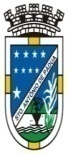 Razão Social: _____________________________________________________CNPJ: ___________________________________________________________Endereço: ________________________________________________________Telefone: ________________________ email: __________________________MODELO DE PROPOSTA COMERCIALCritério de julgamento Será vencedora a proponente que oferecer maior valor de repasse em percentual sobre o valor da tarifa básica.Das Declarações e demais documentos:  Declaramos expressamente que todos os serviços concedidos serão prestados em rigorosa conformidade com os termos, condições e normas definidas no Termo de Referência e seus Apêndices, dos quais temos pleno conhecimento e manifestamos nossa integral concordância.  Concordamos que nenhum direito à indenização, reembolso ou compensação a qualquer título nos será devido, caso nossa proposta não seja aceita por essa Municipalidade. Declaração de que se compromete a iniciar a operação do sistema de estacionamento rotativo controlado no prazo máximo de 30 (trinta) dias a contar da Ordem de Serviço emitida pelo Departamento Municipal de Trânsito.Declaração de que, se vencedora da licitação, providenciará, até o início da operação do sistema, um escritório da empresa, para atendimento aos usuários e utilização como base operacional, no Município de Santo Antônio de Pádua/RJ, em caso de empresa com sede em outro município.Declaração de que aceita todas as condições do presente Termo de Referência e com todas as licenças, encargos financeiros que advierem da implantação deste objeto, bem como a mão-de-obra e seus encargos, respeitadas as limitações e exigências constantes deste Termo de Referência.Declaração de que, caso seja declarado vencedor do certame, cumprirá fielmente as condições estabelecidas no Termo de Referência, respeitando os prazos pactuados e que terá condições técnicas e econômicas para o fiel cumprimento das obrigações assumidas.Declaração de aceitar, integralmente, todos os métodos e processos de inspeção, verificação e controle a serem adotados pelo Contratante.Declaração que o prazo da validade da proposta é de 60 (sessenta) dias, conforme artigo 64, § 3º da Lei nº 8.666/93.Atestado de vistoria ou Declaração de conhecimento de todas as informações e condições locais para o cumprimento das obrigações objeto da licitação.* Todos os dados indicados neste modelo de proposta devem constar da proposta do licitante. Cabe ao licitante complementar a proposta, apresentando individualmente as declarações e documentos acima exigidos.* Dados do representante legal para fins de apresentação da proposta e da assinatura do contrato: _______________________________Assinatura do representante legalCarimbo com CNPJITEMDESCRIÇÃOPERCENTUAL DE REPASSE001Outorga de Concessão onerosa para gestão e exploração dos estacionamentos rotativos de veículos nas vias públicas e nos próprios municipais.a- Razão social:a- Razão social:a- Razão social:b- CNPJ:b- CNPJ:b- CNPJ:c- Número de telefone:                                                                 e-mail:c- Número de telefone:                                                                 e-mail:c- Número de telefone:                                                                 e-mail:d- Para recebimento dos créditos : Banco:                                    agência:                         c/c:       d- Para recebimento dos créditos : Banco:                                    agência:                         c/c:       d- Para recebimento dos créditos : Banco:                                    agência:                         c/c:       e- Representante legal:e- Representante legal:e- Representante legal:- Nome completo:- Nome completo:- Nome completo:- Cargo ocupacional:                                                                     CPF:- Cargo ocupacional:                                                                     CPF:- Cargo ocupacional:                                                                     CPF:- C. identidade número:                     órgão expeditor:                 data da expedição:- C. identidade número:                     órgão expeditor:                 data da expedição:- C. identidade número:                     órgão expeditor:                 data da expedição:Testemunha:Testemunha:Testemunha:Nome completo:                                                                             CPF:Nome completo:                                                                             CPF:Nome completo:                                                                             CPF:Data: ______/_____/_______Data: ______/_____/_______